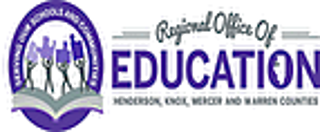 Birth to Three ProgramsReferral FormPlease complete and return to Kim Bonds at kbonds@roe33.net or call at 309 734-3908.Child’s Name:       			                 Birthdate:  Person making the referral and relationship to: Parent/Guardian Name:			Phone: Address where child resides School district if known:    Other notes:  Office Use:Referred Supervisor: Referred Parent Educator: Screening date:						Enrolled?    Yes____ or No____    Notes: